2018年度贺州学院招聘人才职位表二、人才待遇（五年待遇）：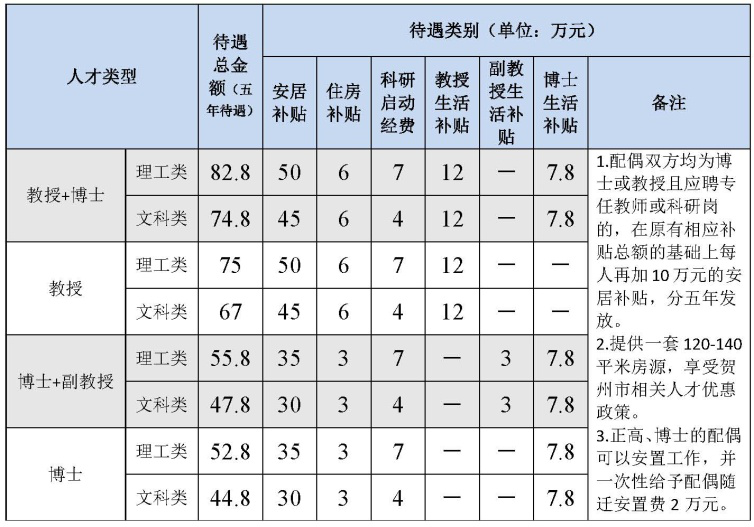 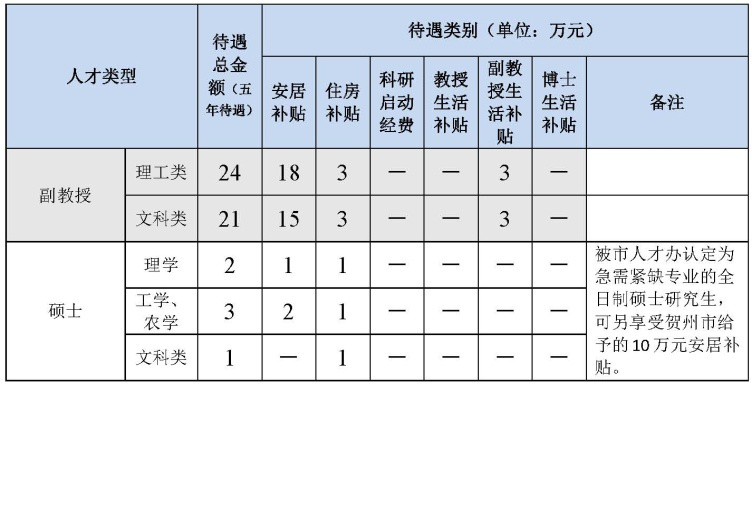 